PHILIPPINES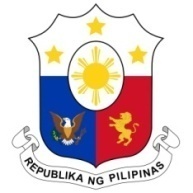 Human Rights Council37th Session of the Working Group on the Universal Periodic Review18 January 2021, Palais des Nations, Geneva, Switzerland FEDERATED STATES OF MICRONESIA Speaking Time:   2 minutes and 15 seconds Thank you, Chair. The Philippines warmly welcomes the delegation of the Federated States of Micronesia to the third cycle UPR and thanks it for the presentation of its national report.  My delegation lauds Micronesia’s efforts on disaster-risk reduction measures and climate change adaptation and mitigation programs that specifically led to the recognition as the first Pacific Island State to adopt a climate change act.  We welcome the government’s approval of the national gender equality policy 2018-2023 improving the women’s representation in public decision-making, and mainstreaming gender perspectives across government, among others.  We also welcome the ratification by Micronesia of the Convention on the Rights of Persons with Disabilities.  In a constructive spirit, the Philippines presents the following recommendations for consideration by Micronesia:Continue efforts on the establishment of a National Human Rights Institution (NHRI)Consider ratification of core international human rights treaties including the ICCPR, ICESCR, ICERD, CMW and CAT;Strengthen policies and programs for children in the areas of health, education, and protection from abuse and violence, consistent with obligations under the Convention on the Rights of the Child (CRC);  and Continue efforts to promote and guarantee women’s political representation in decision making positions, and to address gender-based violence. We wish Micronesia a successful review. Thank you, Chair. END.